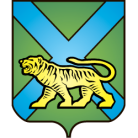 ТЕРРИТОРИАЛЬНАЯ ИЗБИРАТЕЛЬНАЯ КОМИССИЯ
ГОРОДА УССУРИЙСКАРЕШЕНИЕг. Уссурийск
О назначении В.Я Александрович членом участковой избирательной комиссии с правом решающего голосаизбирательного участка № 2850На основании решения территориальной избирательной комиссии города Уссурийска от 30 ноября 2017 года № 57/376 «Об освобождении Н.Ю. Дунаевой, Н.В. Тыченок от обязанностей члена участковой избирательной комиссии с правом решающего голоса избирательного участка № 2850» и в соответствии с частью 7 статьи 28 Федерального закона «Об основных гарантиях избирательных прав и права на участие в референдуме граждан Российской Федерации», с частью 8 статьи 31 Избирательного кодекса Приморского края территориальная избирательная комиссия города УссурийскаРЕШИЛА:Назначить членом участковой избирательной комиссии с правом решающего голоса избирательного участка № 2850 Александрович Валентину Яковлевну, 16.03.1951 года рождения, образование средне-техническое, пенсионера, кандидатура предложена собранием избирателей по месту жительства: г. Уссурийск, Владивостокское шоссе, д. 107Направить настоящее решение в участковую избирательную комиссию избирательного участка № 2850 для сведения и ознакомления Александрович В.Я. Выдать члену участковой избирательной комиссии с правом решающего голоса избирательного участка № 2850 Александрович В.Я. удостоверение установленного образца.Разместить настоящее решение на официальном сайте администрации Уссурийского городского округа в разделе «Территориальная избирательная комиссия города Уссурийска» в информационно-телекоммуникационной сети «Интернет».Председатель комиссии		                                            О.М. МихайловаСекретарь комиссии					                             С.В. Хамайко30 ноября 2017 года                         № 57/377